Pre-Algebra		LT 2.1 Reassessment			Name  _____________________________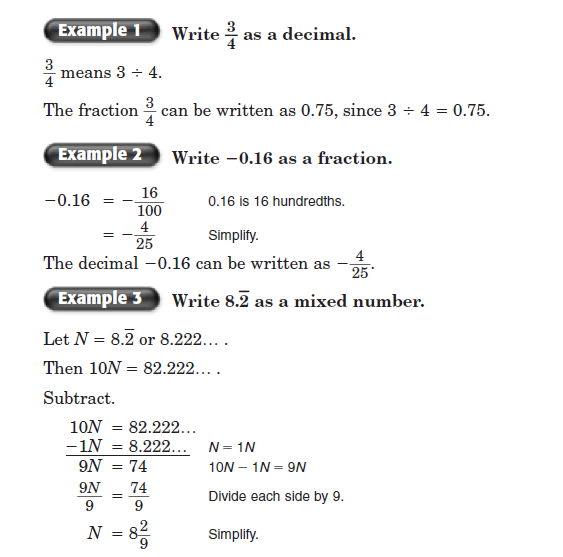 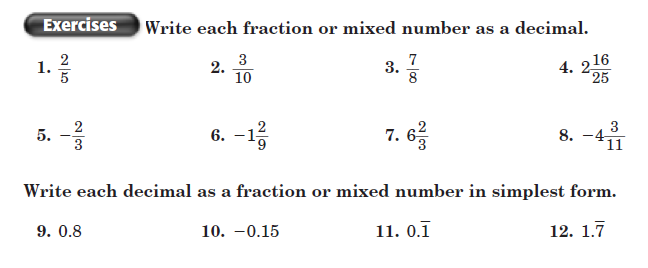 Pre-Algebra		LT 2.2 Reassessment			Name  _____________________________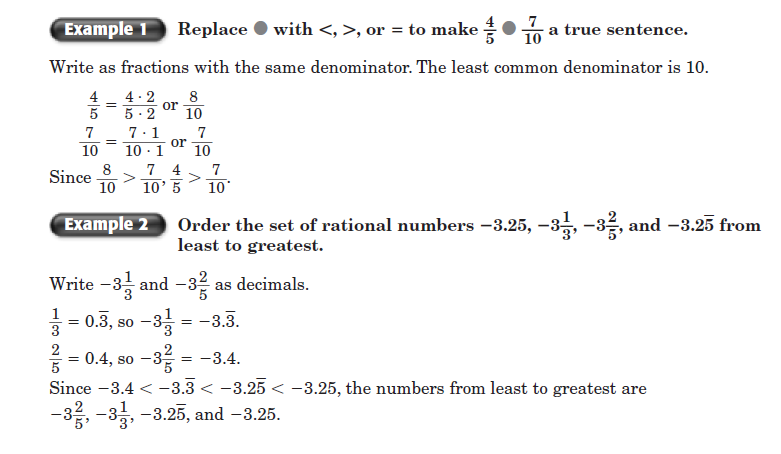 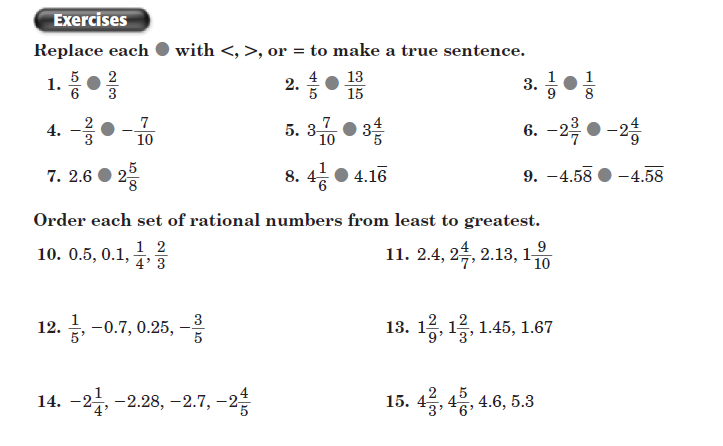 Pre-Algebra		LT 2.3 Reassessment			Name  _____________________________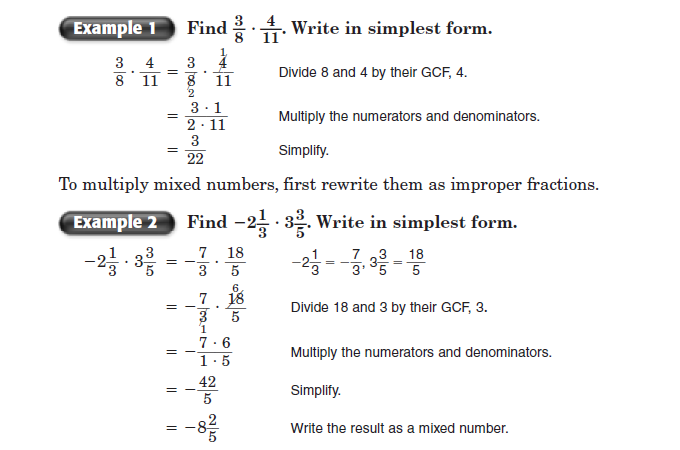 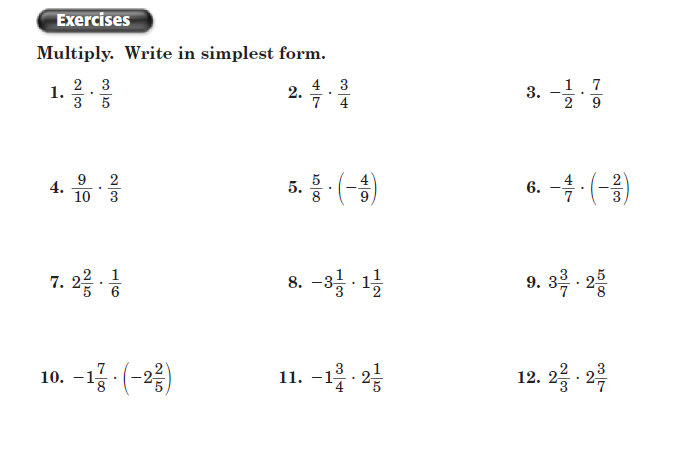 Pre-Algebra		LT 2.4 Reassessment			Name  _____________________________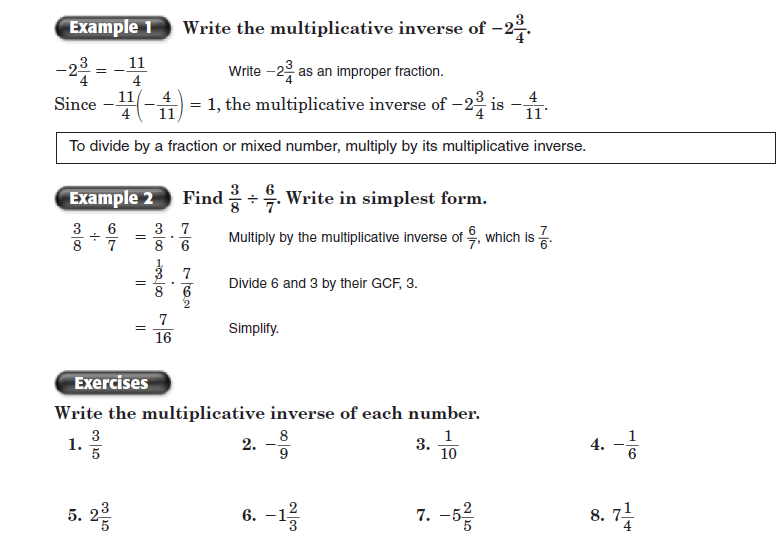 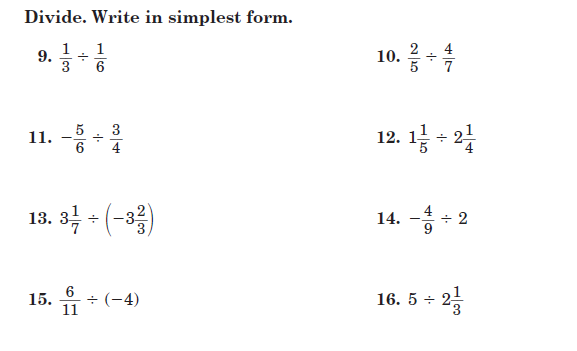 Pre-Algebra		LT 2.5 Reassessment			Name  _____________________________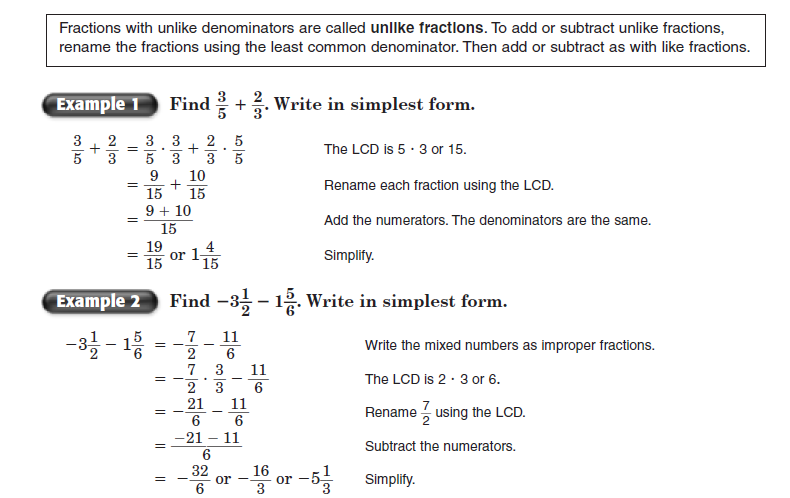 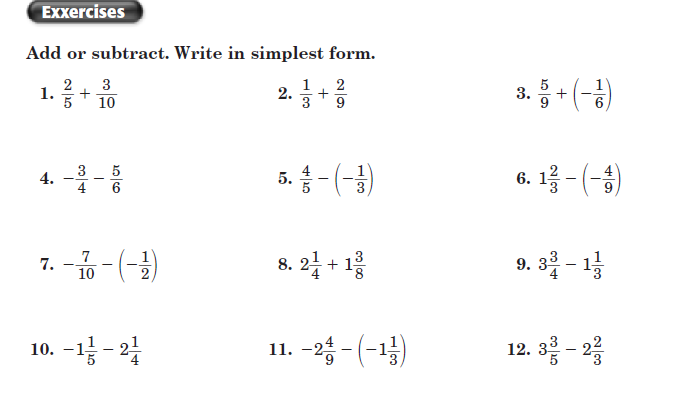 